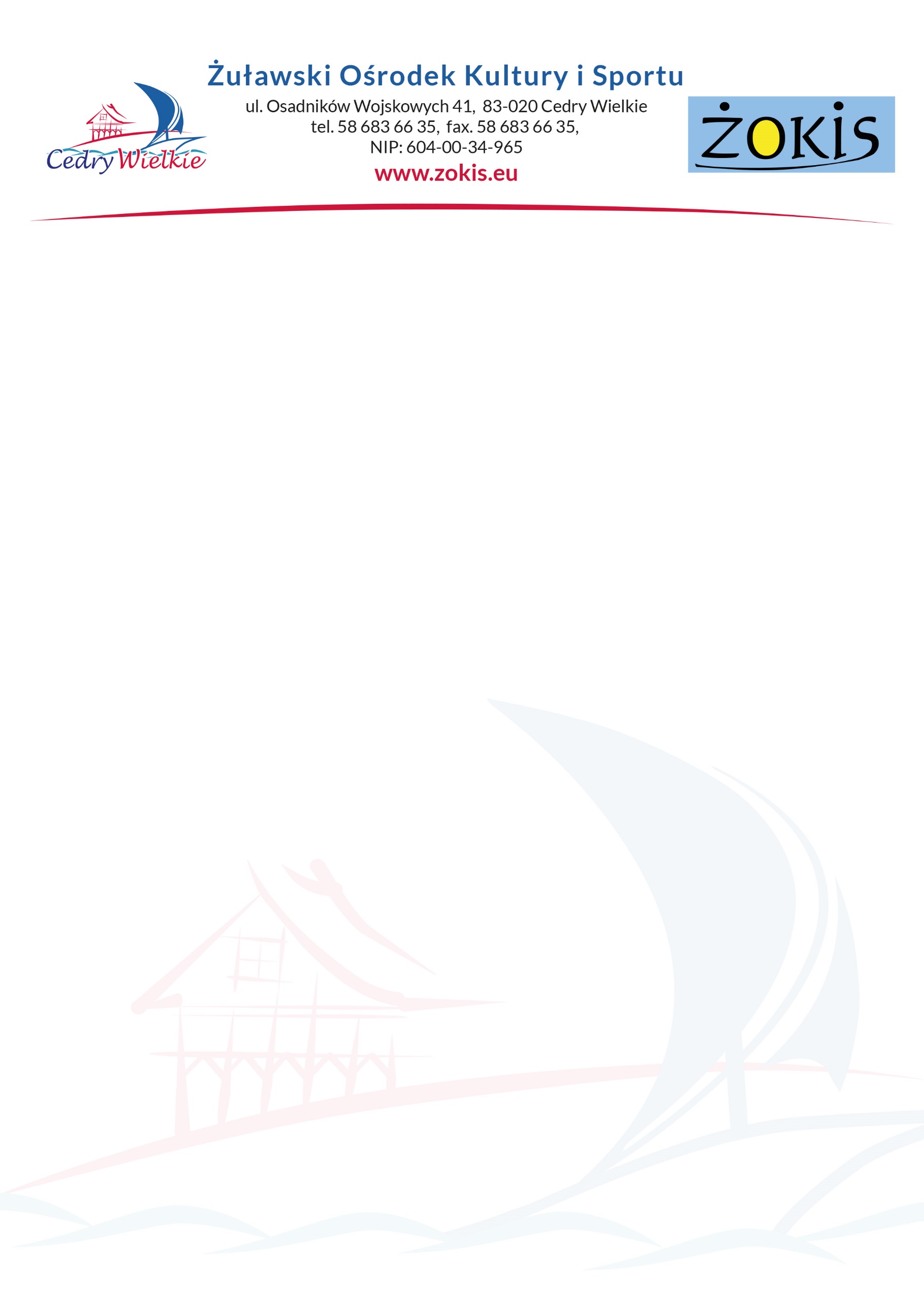 KARTA ZGŁOSZENIA - KONKURS BARANEK WIELKANOCNY 2023OŚWIADCZENIE O WYRAŻENIU ZGODYWyrażam zgodę na przetwarzanie danych osobowych zgodnie z Rozporządzeniem Parlamentu Europejskiego i Rady (UE) 2016/679 z dnia 27 kwietnia 2016 r. w sprawie ochrony osób fizycznych w związku z przetwarzaniem danych osobowych i w sprawie swobodnego przepływu takich danych oraz uchylenia dyrektywy 95/46/WE (ogólne rozporządzenie o ochronie danych), publ. Dz. Urz. UE L Nr 119, s. 1 w celu uczestnictwa w konkursie………………………………..							         (podpis rodzica/opiekuna)KLAUZULA INFORMACYJNAAdministratorem Pani/Pana danych osobowych jest Żuławski Ośrodek Kultury i Sportu w Cedrach Wielkich (ul. Osadników Wojskowych 41, 83 – 020 Cedry Wielkie).W sprawach z zakresu ochrony danych osobowych mogą Państwo kontaktować się z Inspektorem Ochrony Danych pod adresem e-mail: inspektor@cbi24.pl.Dane osobowe będą przetwarzane w celu promocyjnym. Dane osobowe będą przetwarzane do czasu cofnięcia zgody na przetwarzanie danych osobowych. Podstawą prawną przetwarzania danych jest art. 6 ust. 1 lit. a) ww. Rozporządzenia. Odbiorcami Pani/Pana danych będą podmioty, które na podstawie zawartych umów przetwarzają dane osobowe w imieniu Administratora. Osoba, której dane dotyczą ma prawo do:żądania dostępu do danych osobowych oraz ich sprostowania, usunięcia lub ograniczenia przetwarzania danych osobowych.cofnięcia zgody w dowolnym momencie bez wpływu na zgodność z prawem przetwarzania, którego dokonano na podstawie zgody przed jej cofnięciem.wniesienia skargi do organu nadzorczego w przypadku gdy przetwarzanie danych odbywa się  z naruszeniem przepisów powyższego rozporządzenia tj. Prezesa Ochrony Danych Osobowych, ul. Stawki 2, 00-193 Warszawa.Podanie danych osobowych jest dobrowolne, przy czym konsekwencją niepodania danych osobowych jest brak możliwości uczestnictwa w konkursie.Ponadto informujemy, iż w związku z przetwarzaniem Pani/Pana danych osobowych nie podlega Pan/Pani decyzjom, które się opierają wyłącznie na zautomatyzowanym przetwarzaniu, w tym profilowaniu, o czym stanowi art. 22 ogólnego rozporządzenia o ochronie danych osobowych. ……………………………………….. (podpis rodzica/opiekuna)Imię i nazwisko uczestnika: Szkoła:Wiek uczestnika: Klasa:Imię i nazwisko rodzica/opiekuna: Tel. rodzica/ opiekuna: